Unidad Técnico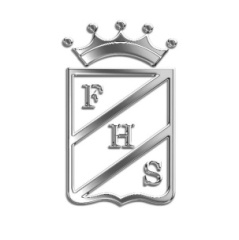   PedagógicaCURSO: IIIº Medio A            PROFESOR ACOMPAÑANTE:   JUANA FUENTES CALENDARIO DE EVALUACIONES SEPTIEMBREEstimados apoderados: La presente circular tiene por objeto informar a ustedes fecha y contenidos de próximas evaluacionesEstudiantes les recuerdo la importancia del trabajo en clase y el desarrollo de las distintas actividades en cada una de las asignaturas. Padres y apoderados  tengan presente también  la importancia de supervisar tiempo de estudio para reforzar los contenidos a evaluar.                                  Saludos afectuosos      Las evaluaciones atrasadas del mes se rinden día Viernes 27 de Septiembre 13:45 horas. La presentación a la evaluación es con uniforme.                                              UTP FHSSUBSECTORFECHACONTENIDOSLENGUAJE Y COMUNICACIÓNLunes 2Lunes30 Prueba de lectura MacbethPresentación obra. IDIOMA INGLÉSLunes 30Control de lectura. “Tales of Mystery and Imagination”.Characters.Places.Important events.Wh questions.MATEMÁTICAViernes 4 OctubreHomotecia: Ponderación de un escalar por un vector.Módulo de un vector.Aplicar homotecia. Desplazamiento de figuras homotéticas en el plano cartesiano.HISTORIA, GEOGRAFÍA Y CIENCIAS SOCIALES11 y 13Trabajo práctico.Organismos, actores y acciones de defensa de los Derechos Humanos.  FILOSOFIAlunes30 Identidad, sexualidad y géneroBIOLOGÍA miércoles2 Octubre-  Neurona y sus tipos. Neuroglias.- Componentes de la membrana neuronal. - Potencial de reposo y acción.- Impulso nervioso.FÍSICAmartes  01 de octubreMecánica de Fluidos.Propiedades de los fluidos.Descripción general de la materiaPropiedades de los fluidosFluidos en reposoPresión hidrostáticaEcuación fundamental de la hidrostática.Principio de PascalQUÍMICA jueves26Equilibrio Químico, termodinámico, reversibles e irreversibles, constante de equilibrio, desplazamiento del equilibrio, guíaARTES MUSICALESlunes03Ejecutar canción binaria elegida, en gruposARTES VISUALESlunes3Arte objetualFORMACIÓN VALÓRICALunes 30Evaluación de procesosEDUCACIÓN FÍSICA   07/09  Presentación baile, fiesta de la chilenidadELECTIVO MATEMATICA: ALGEBRA Y MODELOS ANALÍTICOS03 de OctubreLugares geométricos:Distancia entre dos puntos, circunferencia, parábola.ELECTIVO LENGUAJE: LENGUAJE Y SOCIEDADContenido y fecha a evaluar a confirmar.ELECTIVO BIOLOGÍA: ECOLOGÍA, EVOLUCIÓN Y MEDIO AMBIENTE.Viernes 4 Octubre El lugar del humano en el orden primates.- Características anatómicas que distinguen al orden primates y a los antropides.- Diferencias entre póngidos y humanos.- Teorías sobre el origen del humano.- El proceso de hominización. Características anatómicas del género Homo. ELECTIVO HISTORIA: REALIDAD NACIONALEvaluación de procesos miniensayos PSUELECTIVO QUÍMICA: QUIMICA ITodo el mesTrabajan en experimentos de la feria Científica.ELECTIVO FILOSOFÍA: PROBLEMAS DEL CONOCIMIENTO26 septiembreHistoria de la psicología:Psicoanálisis, conductismo y cognitivismo